TICKET DE SALIDA DE CIENCIAS NATURALESLee comprensivamente y luego selecciona la alternativa correcta.La función de entregar instrucciones para la formación de las proteínas corresponde a:A. Núcleo.B. Ribosomas.C. Lisosomas.D. Mitocondria. Los ribosomas son:A. Estructuras por donde entran los nutrientes.B. Estructuras donde ocurre la respiración celular. C. Es donde se forman las proteínas. D. Es donde se almacena las proteínas. La estructura por donde entran la glucosa y el oxígeno gaseoso es:A. RERB. Membrana plasmática.C. LisosomasD. Núcleo. 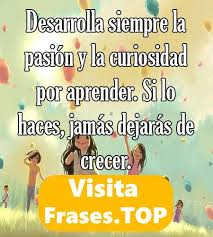 Nombre:Curso: Octavos   Fecha: Semana 22 y 23 del 24 de agosto al 04 de septiembre 2020.                       Objetivo: Explicar la función de las partes de la célula eucarionte. (OA2)